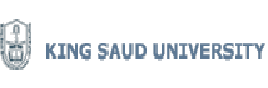 Course Title: 		Ethical Issues in Computing & Research Methods Course number: 		CSC304Academic Year:  	1431/1432 (2010-2011)Semester:  		FirstInstructors Contacts. The TextbookJoseph M. Kizza: "Ethical and social issues in Information Age" 3rd   Edition Springer  2010.Giannis Stamatellos :Computer Ethics a global perspective” 2nd Edition  Jones and Bartlett 2007.Schedule planAssessment Methods & Policy:Assignments,  Quizzes and Attendance 15%  (5 %,  5 %,  5 %)Report Project					15%Class Presentation				10%Written Midterm Exams          	20 %    (Midterm exam)
Written Final Exam                		40 % (scheduled according to University calendar) Assignments: Homework Assignments will be assigned and graded. All homework will be given with a strict deadline, and students are required to submit their assignments on or before the deadline. Quizzes: In-class quizzes will be given throughout the semester to assess the desired course outcomes. Midterm: One Midterm exam will be given. It will be a closed book and closed note exam and will cover the studied part of the course.Final:A comprehensive final examination will be given.  It will be a closed book and closed note exam and will cover all course material. Deadline Policy: All assignments and projects will be given with a strict deadline, and students are required to submit their assignments and projects on or before the deadline and late submissions will not be accepted.  In case of extenuating circumstances, students are advised to contact the professor as soon as practical.  Students are encouraged to discuss the course and the assignments with each other; however, your exams and quizzes should be their individual work.Attendance Policy: Attendance will be taken. Attendance will be graded as cited above, and may be used as a deciding factor when final average is between grades.Exam dates:Midterm1 examination: 	November 7th 2010, at 10:00 AM to 11:30 AMProject Submission: 		On or before January 10th 2010.Final examination: 	From January 22nd to January 27th according to the college examination plan Computer usage:All home works or projects documents should be submitted using Ms-Word and/or appropriate computer software. No hand written submission will be accepted.Section #Instructore-amilDr. Hussein Al-Salmanhalsalman@ksu.edu.saDr. Hassan Abdallahaabdalla@ksu.edu.saWeek numberTopicCourse MaterialsTutorialsWeek 1Course orientation and how to study.IntroductionWeek 1-2Chapter 1Tutorial 1Week 3-4Chapter 2Tutorial      2Week 5-6 Intellectual PropertyChapter 3Tutorial     3Week 7-8Computer PrivacyChapter 4Tutorial     4Week 9 Mid Term 1 Exam Mid Term 1 Exam Mid Term 1 ExamWeek 10Chapter 5Assignment 1Week11-14Class presentationsAssignment 2Week 14-15Report ProjectFinal ExamFinal ExamFinal Exam